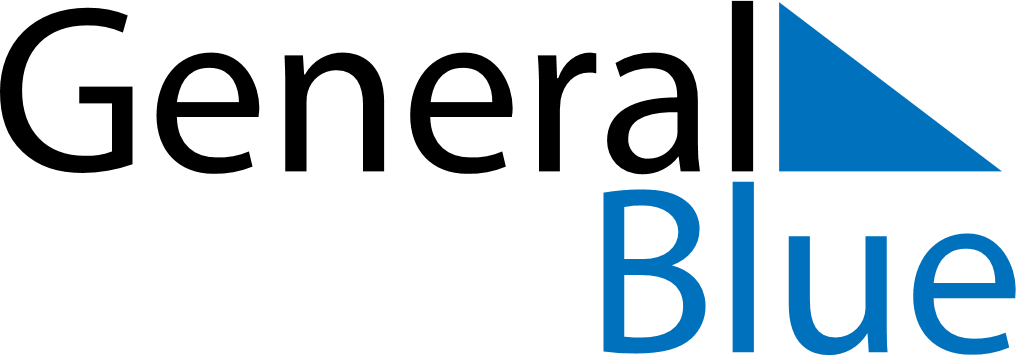 April 2028April 2028April 2028April 2028FranceFranceFranceMondayTuesdayWednesdayThursdayFridaySaturdaySaturdaySunday1123456788910111213141515161718192021222223Easter Monday2425262728292930